CA登陆浏览器的相关设置和驱动下载如果是第一次访问评委申报系统，不管你是新老评委，有锁还是没锁，都要先注册，进入系统后，在左侧信息维护里有个证书激活，把证书激活了才能用CA锁进行登录安装驱动的时候，把杀毒软件，安全卫士关掉.浏览器的配置为了让系统插件能够正常工作，请按照以下步骤进行浏览器的配置。打开浏览器，在“工具”菜单—〉“Internet选项”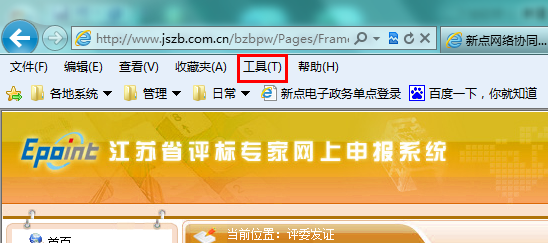 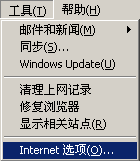 (2)弹出对话框之后，请选择“安全”选项卡，具体的界面如下图：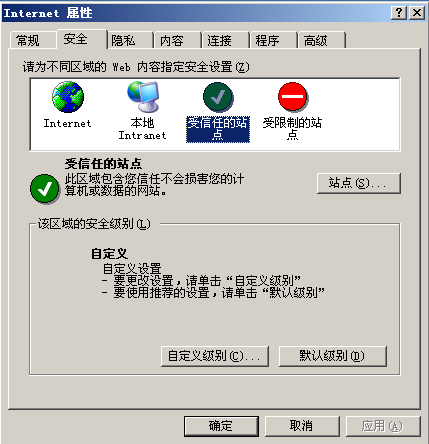 (3)点击绿色的“受信任的站点”的图片，会看到如下图所示的界面：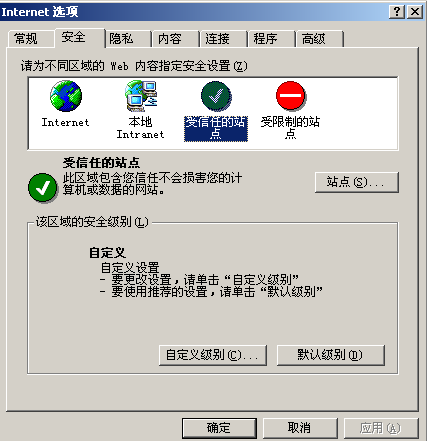 (4)点击“站点” 按钮，出现如下对话框：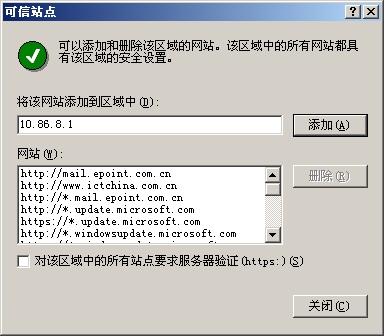 在“将该网站添加到区域中下面的空格”里输入网址http://58.213.119.197/bzbpw/，然后点击“添加”按钮完成添加，再按“关闭”按钮退出。这里系统网址为：http://58.213.119.197/bzbpw/。（5）设置自定义安全级别，开放Activex的访问权限：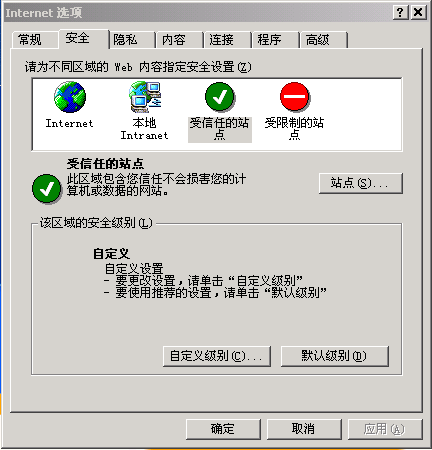 会出现一个窗口，把其中的Activex控件和插件的设置全部改为启用。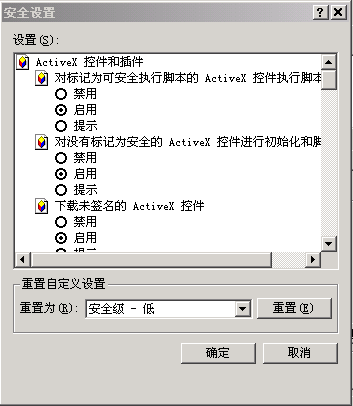 文件下载设置，开放文件下载的权限：设置为启用。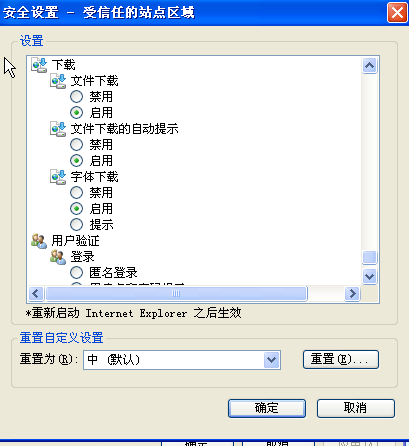 2.3.关闭拦截工具上述两项操作完成后，如果系统中某些功能仍不能使用，请将拦截工具关闭再试用。比如在windows工具栏中关闭弹出窗口阻止程序的操作：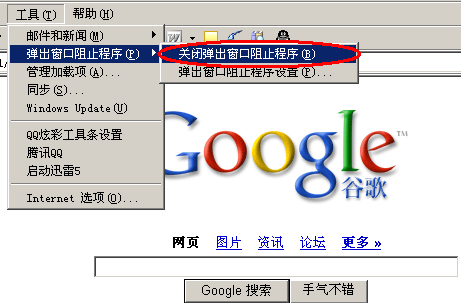 情况一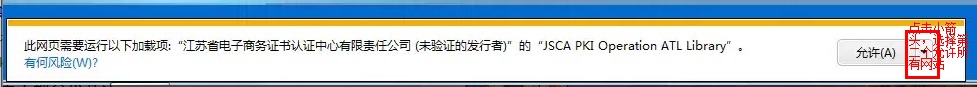 情况二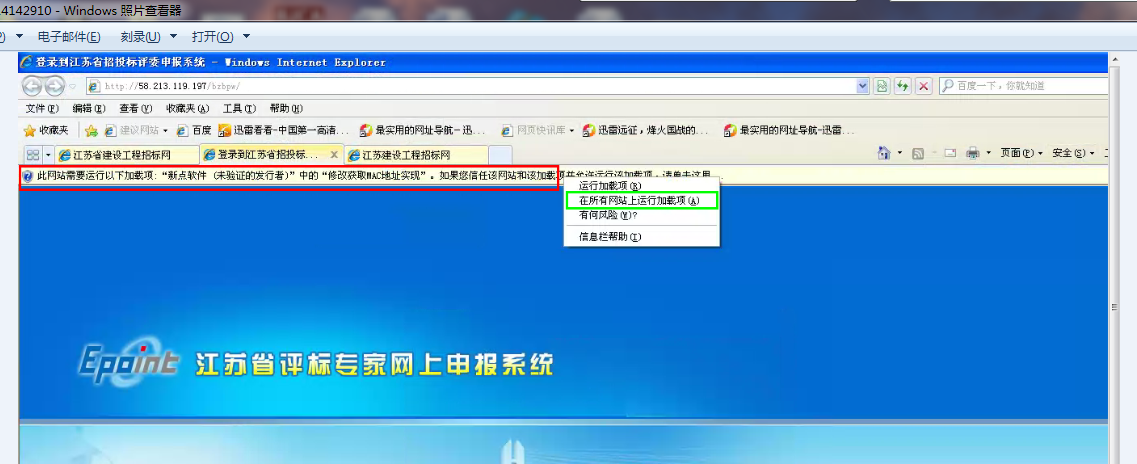 2.4. IE8.0进行兼容性视图设置如果您使用的是IE8.0浏览器，除了做以上三项设置以外，还必须进行兼容性视图设置，否则某些页面将出现不兼容情况。打开IE浏览器，在地址栏中输入网址，然后打开工具—勾选兼容性视图，即完成设置。驱动下载：在评委申报网站，进去信心维护里的证书激活里，下载对应驱动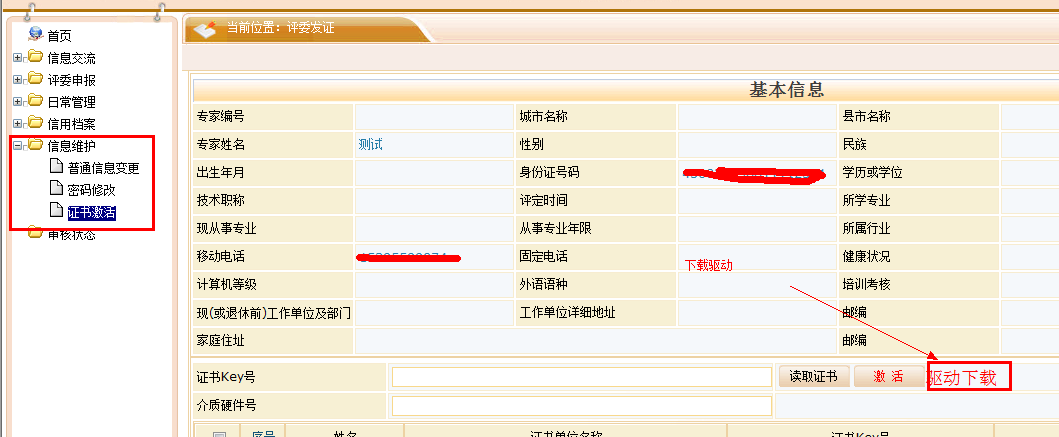 安装驱动，默认路径，一直下一步即可。驱动安装完成后在系统里面点击读取证书，然后再点激活即可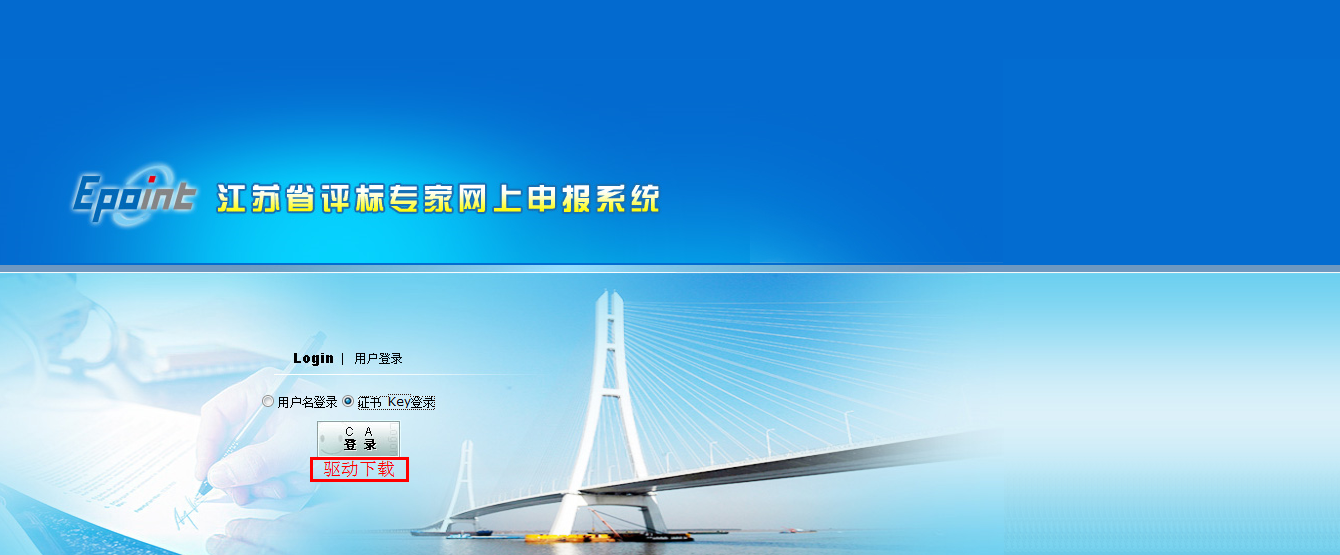 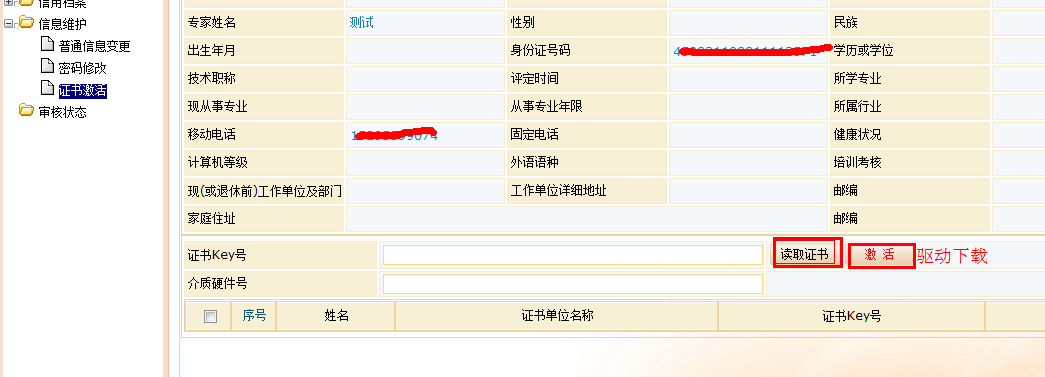 